от «_27__» ____05____2022 г.				   		                    № _573_О внесении изменений в Постановлениегородской Администрации от 24.05.2022 № 558«Об утверждении состава приемочнойкомиссии в рамках реализации региональногопроекта «1000 дворов на Дальнем Востоке»	В рамках надлежащего исполнения мероприятий по обеспечению реализации регионального проекта «1000 дворов на Дальнем Востоке» и в целях привидения муниципальных правовых актов в соответствие с федеральным законодательством городская Администрация постановляет:Внести в пункт 1 Постановления городской Администрации от 24.05.2022 № 558 «Об утверждении состава приемочной комиссии в рамках реализации регионального проекта «1000 дворов на Дальнем Востоке», включив в состав приемочной комиссии при выполнении работ по благоустройству дворовых территорий по адресам: ул. Комсомольская, д. 22; ул. Звездная, д.46; ул. Советская, д.17а; ул. Бобкова, д.3; ул. Солдатова, д.3; ул. Тихонова, д.15/1, следующими членами:	- председатель городского Совета депутатов;	- заместитель председателя Общественного совета МО «Город Мирный».Опубликовать настоящее Постановление в порядке, предусмотренном Уставом МО «Город Мирный».Контроль исполнения настоящего Постановления оставляю за собой.Глава города                                                                                                        К.Н. Антонов  АДМИНИСТРАЦИЯМУНИЦИПАЛЬНОГО ОБРАЗОВАНИЯ«Город Мирный»МИРНИНСКОГО РАЙОНАПОСТАНОВЛЕНИЕ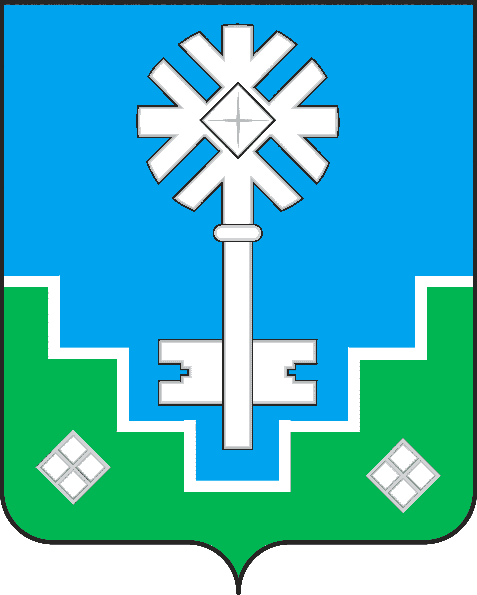 МИИРИНЭЙ ОРОЙУОНУН«Мииринэй куорат»МУНИЦИПАЛЬНАЙ ТЭРИЛЛИИ ДЬАhАЛТАТАУУРААХ